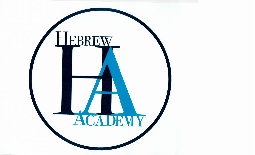 	       SCHOOL SUPPLY LIST FOR 2019-2020            GRADE 2				GENERAL STUDIES1  BACKPACK      SNEAKERS FOR PHYSICAL EDUCATIONStudents must have separate supplies for English and Judaic Studies             All boys must wear a kippah and tzitzit every day      			All items must be labeled with Student’s name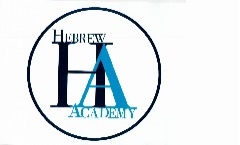                     SCHOOL SUPPLY LIST  2019-2020	 GRADE 2				JUDIAC STUDIES1  BACKPACK      SNEAKERS FOR PHYSICAL EDUCATION                       Students must have separate supplies for English and Judaic StudiesAll boys must wear a kippah and tzitzit every dayAll items must be labeled with Student’s nameALL REQUIRED HIGHLIGHTED MATERIALS ARE AVAILABLE TO BE PURCHASED AT SCHOOL4Black and White composition Books – wide ruled1 boxWashable Markers – assorted colors – box of 61 packLarge pencil erasers6 (one of each color)Paper folders with pockets.(blue,red,purple,green,orange)no other colors2 (with any design)Paper folders with pockets – no prongs for homework.  With a design for easy recognition.1Paper folder – YELLOW with PRONGS1 pack (4)Highlighters 1 packColored pencils2 packsGlue sticks1Small bottle Elmer’s glue1 pack4x4 post it notes with lines – any color2 boxes (24 each)#2 Pencils with erasers and SHARPENED1  Small individual pencil sharpener1Scissors (Fiskars preferred)2 packsDry Erase markers ( assorted, pack of 4 -chisel tip)  EXPO ONLY1Dry Erase Board  8 ½ x11 and 1 dry eraserOne side blank and one side with lines1Small supply box1Headphones (not earbuds)1View Binder - 1” with 3 rings and front and back clearpockets. (Sold in school)2 boxesWashable Markers – assorted colors1 packSharpie permanent markers assorted1 box Crayons1 packLarge pencil erasers1 pack3 x 5 lined index cards2 (each color)Highlighters, blue, yellow, pink, orange, green6Machberet ( Sold in school)2 boxes (24 each)#2 Pencils with erasers and sharpened1 Small pencil sharpener1 School supply box1Scissors (Fiskars preferred)2Kippot ( boys only) to be left in school. 2Tzitzit (boys only)2 rolls Green label magic scotch tape 3 boxesTissues1 boxZiplock bags  sandwich size1 boxZiplock bags gallon size1Artscroll Chinuch Siddur (blue) NO TORN OR MISSING PAGES. Http://www.artscroll.com/Books/scha.html8Plastic folders with pockets & prongs (blue,red,purple, yellow,green, orange, white and black2 eachPlastic or paper Folders with pockets – no prongs   For homework - blue, for classwork – red. 